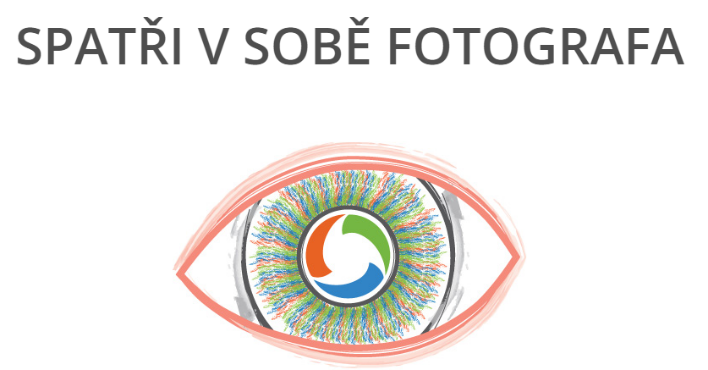 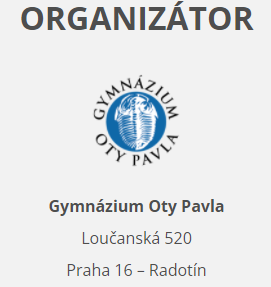 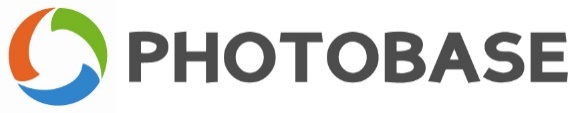 PHOTOBASE je nejrozsáhlejší odborný vzdělávací projekt v oblasti digitální fotografie a informačních technologií pro studenty středních škol a žáky 2. stupně základní škol celé České republiky.V letošním roce 2021/2022 se sešlo opět neuvěřitelných 1 722 fotografií (628 ZŠ a 1094 SŠ) od nadaných fotografů ze základních a středních škol. Letošního ročníku se účastnilo 
550 studentů ze 48 škol celé České republiky.Výstava nejlepších fotografií 10. ročníku soutěže PHOTOCONTEST probíhá 
od 23. do 31. 3. 2022 denně (kromě pondělí) od 10 do 18 hod., Novoměstská radnice, 
Karlovo nám. 1/23, Praha 2. RNDr. Jana Hrkalová, ředitelka soutěžeZ naší školy fotky poslali: bohužel ani jedna se letos nedostala do finále.Roman Watzinger, DL2                  Vojta Tesař , D1D  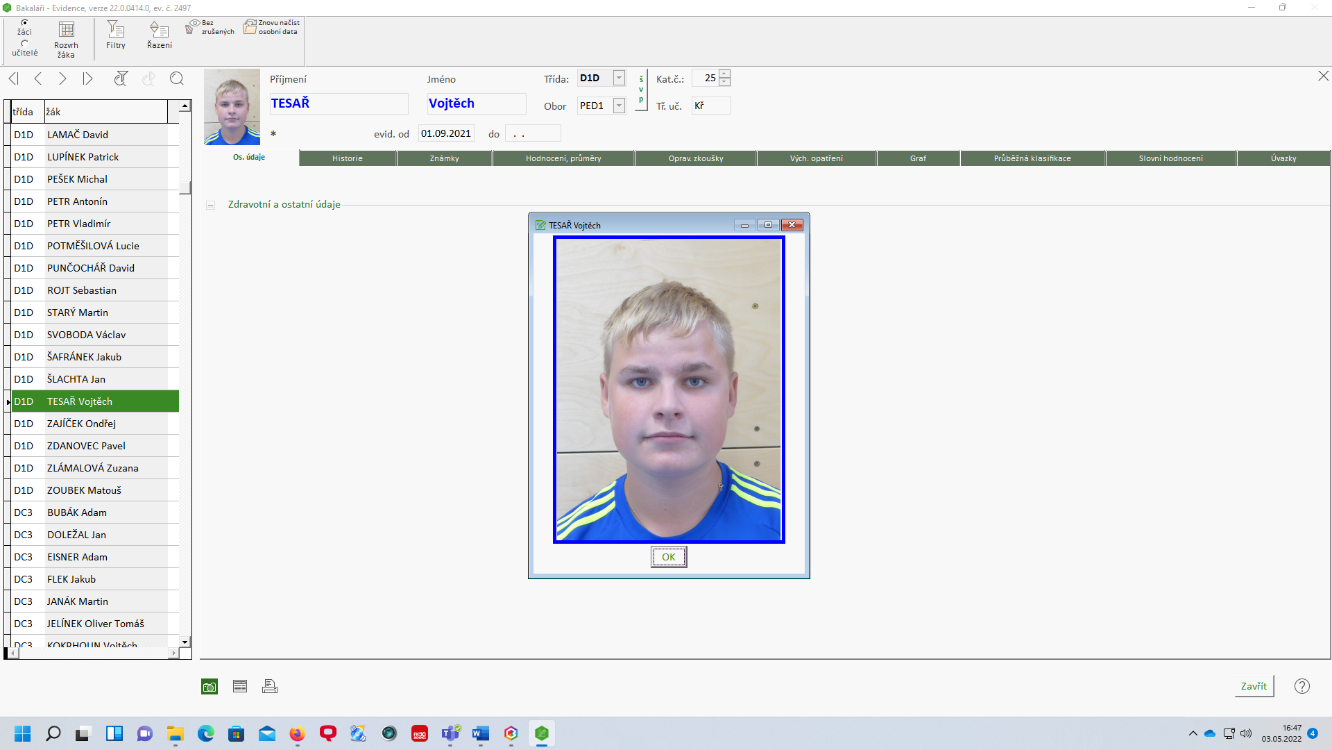 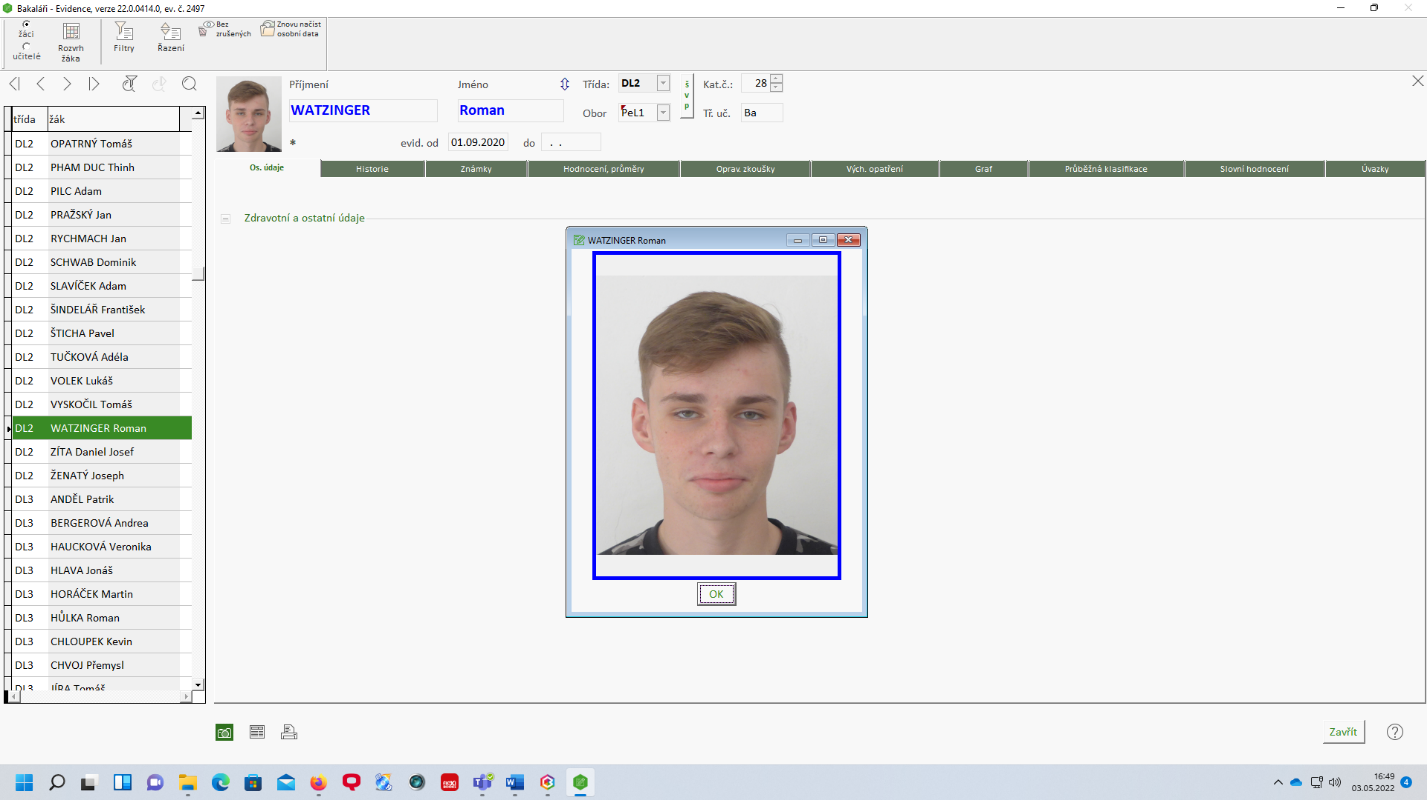 Kategorie I. OKNA a DVEŘE: celkem posláno 361 fotografiíKategorie II. VODY kolem VÁS: celkem posláno 313 fotografiíKategorie III. SVĚTLO a STÍN: celkem posláno 422 fotografií    	Roman Watzinger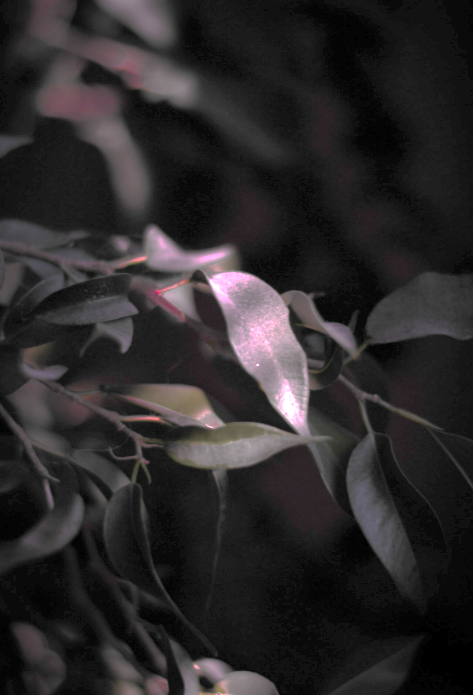 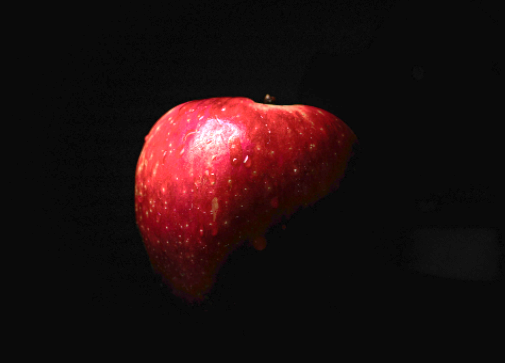 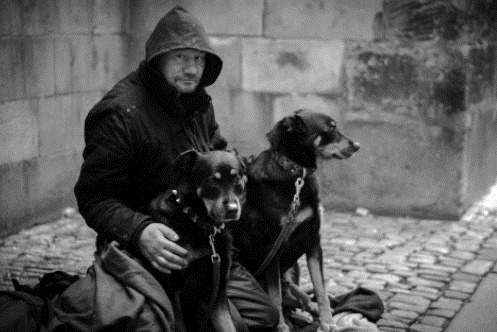 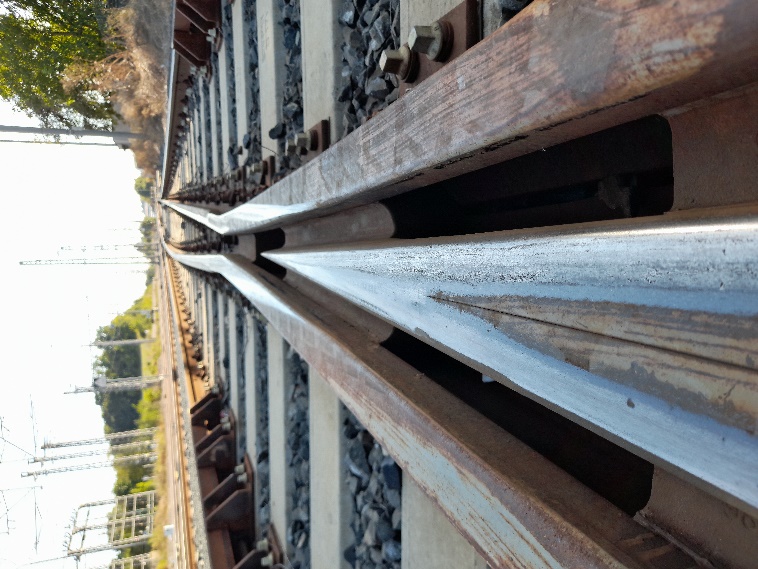 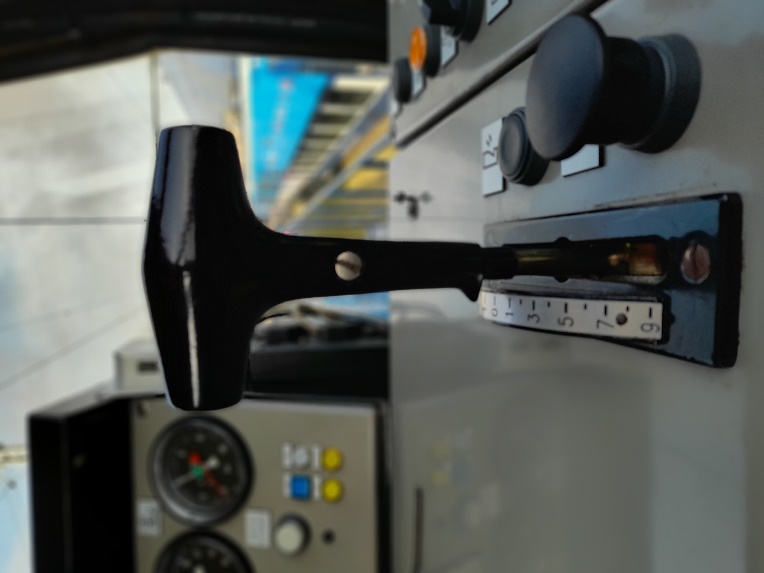 	Vojta Tesař 